Принято на сессииСовета депутатов _________Р Е Ш Е Н И Е________________                          р.п.Усть-Абакан                               №  _________О внесении изменений в решение Совета депутатов Усть-Абаканского района от 25.09.2017г. № 17 «Об утверждении состава комиссии по делам несовершеннолетних и защите их прав  при администрации Усть-Абаканского района»Рассмотрев ходатайство Главы Усть-Абаканского района РХ, на основании Федерального закона № 120-ФЗ «Об основах системы профилактики безнадзорности и правонарушений несовершеннолетних» от 24.06.1999г., Закона Республики Хакасия от 08.07.2005г. № 50-ЗРХ «О профилактике безнадзорности и правонарушений в Республике Хакасия» п. 9 ч. 2 ст. 23  Устава муниципального образования Усть-Абаканский район,Совет депутатов Усть-Абаканского района Республики Хакасия Р Е Ш И Л:1. Внести изменения в решение Совета депутатов Усть-Абаканского района от 25.09.2017г. № 17 «Об утверждении состава комиссии по делам несовершеннолетних и защите их прав при администрации Усть-Абаканского района»:- вывести из состава комиссии по делам несовершеннолетних и защите их прав при администрации Усть-Абаканского района  Морозова Дениса Николаевича, Трубчика Виталия Александровича, Демакову Ольгу Александровну, Чистанова Владислава Валерьевича;- ввести в состав комиссии по делам несовершеннолетних и защите их прав  при администрации Усть-Абаканского района  начальника ОМВД России по Усть-Абаканскому району Гительмана Андрея Владимировича (по согласованию),                   исполняющего обязанности главного врача ГБУЗ РХ «Усть-Абаканская РБ» Трефилову Екатерину Викторовну (по согласованию), исполняющего обязанности руководителя Усть-Абаканского МСО СУ СК РФ по РХ  Ващеулова Сергея Сергеевича (по согласованию).           2.  Настоящее Решение вступает  после его опубликования. 	3.   Направить настоящее Решение Главе Усть-Абаканского района Республики Хакасия Е.В. Егоровой для подписания и обнародования в газете «Усть-Абаканские известия».Председатель Совета депутатов		           	ГлаваУсть-Абаканского района                                           Усть-Абаканского района___________В.М. Владимиров				___________Е.В. Егорова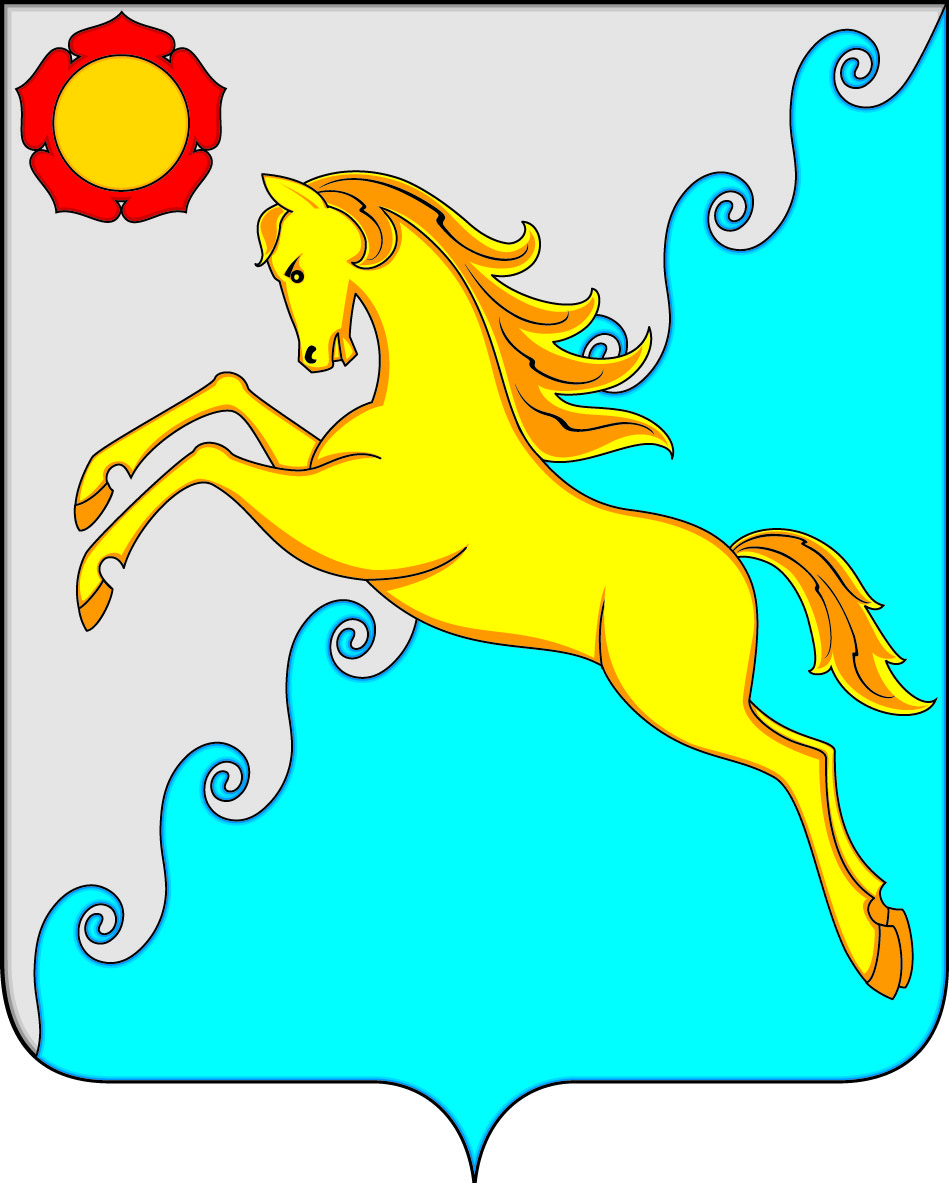 СОВЕТ ДЕПУТАТОВ УСТЬ-АБАКАНСКОГО РАЙОНА РЕСПУБЛИКИ ХАКАСИЯ